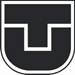 Technická univerzita Košice Letecká fakultaŽiadosť o kurz jazykovej prípravy Letecká angličtina     alebo Letecká slovenčina    Meno a priezvisko:Dátum narodenia:Adresa:Mail:Telefón:Kurz (výučbu) leteckej angličtiny (slovenčiny) som už absolvoval:     áno                   nieAk je odpoveď áno:    Kedy a ako dlho:                                                     Kurz som ukončil preskúšaním s hodnotením:Kurz som ukončil bez preskúšania:V                            dňa                                    Podpis uchádzača:Zaškrtnite Vašu odpoveď